CỨ LÀM THEO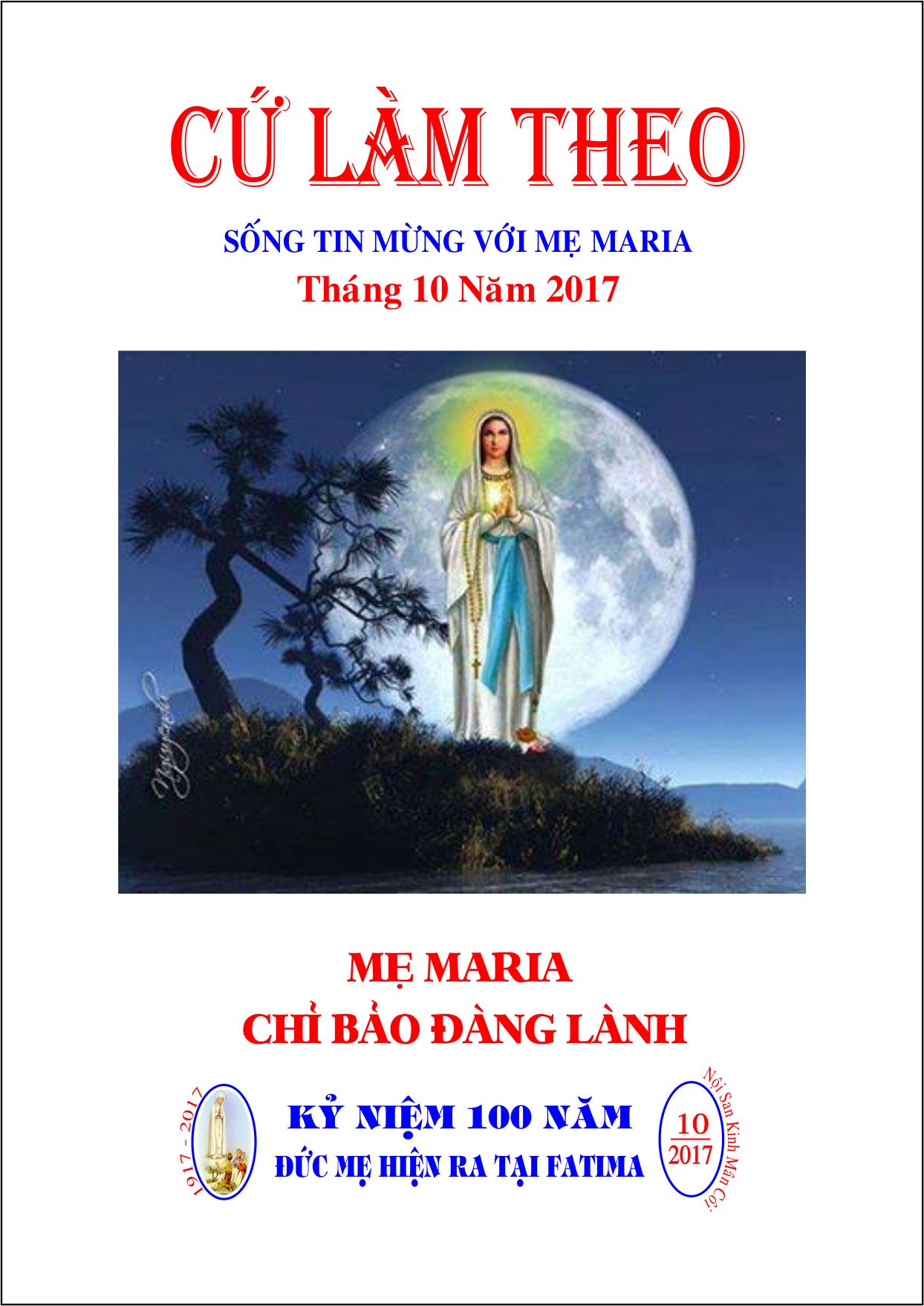 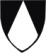 SỐNG TIN MỪNG VỚI MẸ MARIATháng 10 Năm 2017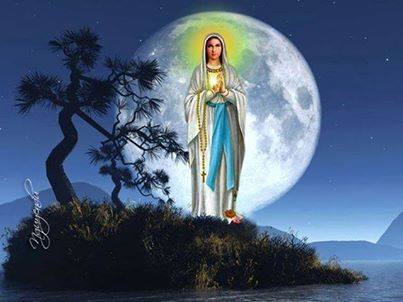 Mẹ Mariachỉ bảo đàng lànhLƯU HÀNH NỘI BỘÝ CẦU NGUYỆNXin ơn cho các nhân viên làm việc và người bị thất nghiệp, để tất cả các nhân viên làm việc được tôn trọng và được bảo vệ quyền lợi, và cho người bị thất nghiệp có được cơ hội đóng góp cho công ích.GIÁO HUẤNKhi trình bày giáo lý về Giáo Hội - trong Giáo Hội này, Chúa Cứu Thế thực hiện cuộc cứu độ - Thánh Công Ðồng ân cần mong muốn làm sáng tỏ vai trò của Ðức Nữ Trinh trong mầu nhiệm Ngôi Lời Nhập Thể và Nhiệm Thể, cũng như làm sáng tỏ bổn phận những người được cứu chuộc đối với Mẹ Thiên Chúa, là Mẹ Chúa Kitô và Mẹ nhân loại, cách riêng Mẹ các tín hữu. Tuy nhiên, Công Ðồng không có ý đưa ra một học thuyết đầy đủ về Ðức Maria và giải quyết các vấn đề mà sự nghiên cứu của các nhà thần học chưa làm sáng tỏ trọn vẹn. Những ý kiến được tự do trình bày trong các trường phái công giáo về Ðấng có địa vị cao cả nhất trong Giáo Hội thánh sau Chúa Kitô, và cũng là Ðấng rất gần chúng ta, những ý kiến ấy đều được duy trì cách hợp pháp.(Công đồng Vatican II, Lumen Gentium, số 54)THƯ CỦA ĐẶC TRÁCHTháng 10 – Tháng Mân Côi là tháng đặc biệt dâng kính Đức Mẹ Mân Côi. Và trong năm nay, dịp kỷ niệm 100 năm Đức Mẹ hiện ra tại Fatima lại đặc biệt hơn nữa.Vào ngày 13.10.1917, Đức Mẹ đã tỏ cho đoàn con cái biết Đức Mẹ là Mẹ Mân Côi. Và sứ điệp Fatima lập đi lập lại lời mời gọi “hãy siêng năng lần hạt Mân Côi”. Kinh Mân Côi là một lời kinh rất có giá trị cứu độ, có sức mạnh biến đổi, và cũng là lời kinh đã góp phần cứu nguy nhân loại nhiều lần nhiều phen như lịch sử Giáo Hội đã chứng minh.Trong năm kỷ niệm đặc biệt này, một lần nữa sứ điệp “hãy siêng năng lần hạt Mân Côi” là một lời mời gọi tha thiết đối với con người sống trong thời đại ngày hôm nay. Tương lai của nhân loại hôm nay đang nằm trong việc người ta có lần hạt Mân Côi hay không.Xin Đức Mẹ Mân Côi cầu thay nguyện giúp để tất cả chúng ta biết cầm tràng chuỗi mà lần hạt.Đặc tráchLinh mục FX. Trần Kim Ngọc, OP.GIỜ KINH GIA ĐÌNHCó thể dùng nội san CỨ LÀM THEO với Giờ Kinh Gia ĐìnhGia đình có thể cầu nguyện vào giờ thuận tiện. Chọn 1 trong 2 mẫu dưới đây hoặc 1 mẫu khác tương tự:MẪU 11. Dấu Thánh Giá2. Đọc kinh (hoặc hát xin ơn) Chúa Thánh Thần
3. Đọc kinh: Tin - Cậy - Mến4. Thinh lặng xét mình, rồi đọc kinh Ăn Năn Tội5. Đọc Tin Mừng theo ngày 6. Suy niệm và cầu nguyện với CỨ LÀM THEO 7. Đọc kinh Lạy Nữ Vương8. Hát một bài về Đức Mẹ.MẪU 21. Dấu Thánh Giá2. Đọc kinh (hoặc hát xin ơn) Chúa Thánh Thần3. Thinh lặng xét mình, rồi đọc kinh Cáo Mình4. Đọc Tin Mừng theo ngày 5. Suy niệm và cầu nguyện với CỨ LÀM THEO6. Đọc 1 kinh hoặc hát 1 bài về Đức Mẹ.Có thể lần hạt 1 chục theo gợi ý, hoặc 2 chục... 
5 chục tuỳ điều kiện và thời gian của mỗi gia đình.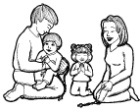 01.10.2017	Chúa Nhật 26 – TN Năm AThánh vịnh tuần 2	Mt 21,28-32“Những người thu thuế và những cô gái điếm vào Nước Thiên Chúa trước các ông” (Lc 21,31).Như Mẹ: Những người bị coi là tội lỗi dễ dàng đón nhận sứ điệp Chúa Giêsu rao giảng hơn những người Pharisêu và giới thông luật. Những người tội lỗi đã dùng con tim của mình, để tiếp cận với sứ điệp cứu độ; còn những người Pharisêu và giới thông luật lại dùng trí óc để chất vấn vai trò và sứ vụ của Chúa Giêsu.Với Mẹ: Chúa quảng đại ban phát tình thương cho mọi người, kể cả những người tội lỗi. Xin Chúa giúp chúng con đáp trả với niềm tin vững mạnh và con tim nhạy bén trước sứ điệp cứu độ mà Chúa đã thực hiện cho chúng con.Nhờ Mẹ: Lạy Đức Mẹ chẳng vướng bợn nhơ, xin Mẹ giúp chúng con hoán cải và đổi mới đời sống theo đòi hỏi của bí tích rửa tội mà chúng con đã lãnh nhận.Trong Mẹ: Đức Chúa Trời thưởng Đức Mẹ trên trời. Ta hãy xin Đức Mẹ phù hộ cho ta được thưởng cùng Đức Mẹ trên nước thiên đàng.(Đọc 1 Kinh Lạy Cha, 10 Kinh Kính Mừng và 1 Kinh Sáng Danh).02.10.2017 	Thứ HaiCác thiên thần hộ thủ - lễ nhớ	Mt 18,1-5.10“Các thiên thần của họ ở trên trời không ngừng chiêm ngưỡng nhan Cha Thầy” (Mt 18,10).Như Mẹ: Tình yêu Thiên Chúa dành cho con người lớn biết dường nào. Không những Người cho con người làm chủ muôn loài, muôn vật mà còn cắt đặt nơi mỗi người một vị thiên thần bản mệnh để bảo vệ con người. Điều này cho chúng ta thấy được vai trò và phẩm giá cao trọng mà Thiên Chúa đã đặt để nơi mỗi người chúng ta. Vì vậy, hãy tôn trọng phẩm giá của tha nhân.Với Mẹ: Lạy Chúa, chúng con đang phải sống trong một xã hội đầy tội lỗi. Bất công, giả dối và sự dữ không ngừng gia tăng. Xin cho chúng con trở thành muối cho đời để ướp lòng người thấm đậm tình thương của Chúa.Nhờ Mẹ: Lạy Đức Mẹ rất đáng yêu mến, xin Mẹ giúp con người ngày nay, đặc biệt những người chủ trương phá thai, biết tôn trọng quyền được làm người và quyền được sống của các thai nhi.Trong Mẹ: Thiên Thần truyền tin cho Đức Bà chịu thai. Ta hãy xin cho được ở khiêm nhường.(Đọc 1 Kinh Lạy Cha, 10 Kinh Kính Mừng và 1 Kinh Sáng Danh).03.10.2017	Thứ BaTuần 26 TN	Lc 9,51-56“Khi đã tới ngày Đức Giêsu được rước lên trời, Người nhất quyết đi lên Giêrusalem” (Lc 9,51).Như Mẹ: Đức Giêsu biết trước những gì đang chờ đón Người ở Giêrusalem, thế nhưng Người vẫn nhất quyết lên đường. Thái độ nhất quyết cho thấy Người đã sẵn sàng để thực thi thánh ý Chúa Cha. Chúa Giêsu cũng mời gọi mỗi người tín hữu chúng ta, dù sống ở địa vị nào, luôn sẵn sàng làm theo Ý Chúa Cha. Vì có làm theo Ý của Ngài, chúng ta mới được vào Nước Trời. Với Mẹ: Vâng phục cách triệt để là thái độ của Đức Giêsu trước sứ vụ cao cả mà Cha đã trao phó. Xin Cha sai Chúa Thánh Thần đến trên mỗi người chúng con, để chúng con biết thực thi Ý Cha trong cuộc sống hằng ngày.Nhờ Mẹ: Lạy Đức Mẹ cực mầu cực nhiệm, Mẹ đã trải qua nhiều gian khổ trong cuộc đời ở trần gian. Xin Mẹ giúp chúng con trung thành đi theo Chúa cho đến cùng, bất chấp mọi gian nguy!Trong Mẹ: Đức Chúa Giêsu lo buồn đổ mồ hôi máu. Ta hãy xin cho được ăn năn tội nên.(Đọc 1 Kinh Lạy Cha, 10 Kinh Kính Mừng và 1 Kinh Sáng Danh).04.10.2017 	Thứ TưTh. Phanxicô Assisi - lễ nhớ	Lc 9,57-62“Còn anh, anh hãy đi loan báo 
Triều Đại Thiên Chúa” (Lc 9,60).Như Mẹ: Chúa Giêsu đến trần gian là để loan báo cho con người biết về Triều Đại Thiên Chúa, triều đại của công lý và hoà bình, chân lý và tình thương. Hôm nay, Chúa mời gọi người môn đệ tiếp tục công việc mà Chúa đã làm, đó là đi loan báo Triều Đại Thiên Chúa.Với Mẹ: Lạy Chúa Giêsu, chúng con đang sống trong một thời đại đầy biến động, xin cho chúng con biết mang lấy tinh thần của thánh Phanxicô Assisi trong Kinh Hoà Bình, để làm cho xã hội này thấm nhuần men Tin Mừng.Nhờ Mẹ: Lạy Đức Mẹ chỉ bảo đàng lành, Mẹ không phải là một người thừa sai, nhưng Mẹ là mẫu gương của những người loan báo Tin Mừng. Xin Mẹ hướng tâm hồn chúng con nhiệt tình hơn trong việc làm cho nhiều người biết được các giá trị của Tin Mừng.Trong Mẹ: Đức Chúa Giêsu sống lại. Ta hãy xin cho được sống lại thật về phần linh hồn.(Đọc 1 Kinh Lạy Cha, 10 Kinh Kính Mừng và 1 Kinh Sáng Danh).05.10.2017 	Thứ NămTuần 26 TN	Lc 10,1-12“Lúa chín đầy đồng mà thợ gặt lại ít” (Lc 10,2).Như Mẹ: Bài Tin Mừng hôm nay nói về sứ vụ rao giảng Tin Mừng Nước Trời. Chúa Giêsu tuyển chọn bảy mươi hai môn đệ để dạy dỗ, huấn luyện và chuẩn bị cho các ngài hành trang  đi vào “cánh đồng” để “gặt lúa về” và đồng thời cũng là để gieo hạt giống Tin Mừng nữa.Với Mẹ: Lạy Chúa Giêsu, lúa chín đầy đồng mà thợ gặt lại thiếu, xin Chúa biến đổi mỗi người chúng con thành thợ gặt lành nghề. Xin làm cho chúng con sẵn sàng đi đến những nơi lúa đã chín mà đang thiếu thợ gặt, và xin cũng dạy cho chúng con biết gặt lúa đưa về kho của Ngài.Nhờ Mẹ: Lạy Đức Mẹ sinh Chúa tạo thiên lập địa, xin Mẹ giúp chúng con biết làm muối, làm men, làm ánh sáng cho đời. Ước gì những người môn đệ của Chúa mang lấy tinh thần của Mẹ mà làm cho mùa gặt được dồi dào.Trong Mẹ: Đức Chúa Giêsu chịu phép Rửa tại sông Giođan. Ta hãy xin cho được sống xứng đáng là con cái Chúa.(Đọc 1 Kinh Lạy Cha, 10 Kinh Kính Mừng và 1 Kinh Sáng Danh).06.10.2017	Thứ SáuTh. Brunô, lm	Lc 10,13-16“Khốn cho ngươi, hỡi Khoradin!” (Lc 10,13).Như Mẹ: Chúa Giêsu than trách dân thành Khoradin, Bétsaiđa và Caphácnaum cứng lòng tin. Sự cứng lòng của các dân thành này cũng chính là thái độ của chúng ta hôm nay một khi chúng ta không sống đúng ơn gọi là con cái Chúa, một khi chúng ta chiều theo sự lôi cuốn của thế gian, xác thịt và ma quỷ...Với Mẹ: Lạy Chúa, qua các dấu chỉ thời đại, Chúa mời gọi chúng con tỉnh thức. Nhưng, nhiều người trong chúng con đang sống chai lỳ trong tội lỗi. Xin Chúa giúp chúng con luôn biết đáp trả tình yêu Chúa bằng thái độ hoán cải, và mau mắn trở về với Chúa mỗi khi sa ngã phạm tội vì yếu đuối!Nhờ Mẹ: Lạy Đức Mẹ sinh Chúa Cứu Thế,
xin giúp chúng con cảm nghiệm tình yêu Thiên Chúa như Mẹ để có thể nhận ra tiếng Chúa nơi những dấu chỉ đang xảy ra hằng ngày.Trong Mẹ: Đức Chúa Giêsu chịu đánh đòn. Ta hãy xin cho được hãm mình chịu khó bằng lòng. (Đọc 1 Kinh Lạy Cha, 10 Kinh Kính Mừng và 1 Kinh Sáng Danh).7.10.2017 	Thứ BảyĐức Mẹ Mân Côi	Lc 1,26-38 “Xin Chúa cứ làm cho tôi 
như lời sứ thần nói” (Lc 1,38).Như Mẹ: Khi sứ thần đến truyền tin, Mẹ Maria đã thưa lời “Xin Vâng”, đó là sự đáp trả lời mời gọi dự phần vào kế hoạch cứu độ của Thiên Chúa. Mỗi người tín hữu chúng ta cũng được mời gọi đáp trả lời mời gọi yêu thương của Thiên Chúa. Với Mẹ: Lạy Chúa, xin cho chúng con biết lắng nghe Lời Chúa dưới sự soi sáng của Chúa Thánh Thần, và biết cách giới thiệu Chúa cho mọi người chung quanh chúng con. Xin cho chúng con biết năng lần hạt Mân Côi; vì đó là lời kinh, mà qua đó, chúng con cùng Mẹ học biết và yêu mến Chúa nhiều hơn.Nhờ Mẹ: Lạy Đức Nữ cực khôn cực ngoan,
xin Mẹ giúp chúng con biết can đảm như Mẹ để thưa tiếng “Xin Vâng”, và mau mắn thực hiện cách trọn hảo điều Thiên Chúa truyền.Trong Mẹ: Đức Bà đi viếng Bà thánh Isave. Ta hãy xin cho được lòng yêu người.(Đọc 1 Kinh Lạy Cha, 10 Kinh Kính Mừng và 1 Kinh Sáng Danh).8.10.2017 	Chúa Nhật 27 – TN Năm AThánh vịnh tuần 3	Mt 21,33-43“Đó chính là công trình của Chúa” (Mt 21,20).Như Mẹ: Đức Giêsu trong bài Tin Mừng đã phác họa lại toàn bộ lịch sử dân Israel. Vì yêu thương dân này, Thiên Chúa đã quan phòng can thiệp trong dòng lịch sử của họ, nhưng vì thái độ cố chấp, cứng lòng của họ mà “vườn nho của Chúa” sẽ không còn trong tay họ nữa. Lịch sử dân Israel cũng chính là lịch sử cuộc đời chúng ta, nếu chúng ta không biết quản lý và sinh lợi những ân huệ và khả năng Chúa ban. Với Mẹ: Lạy Chúa, bổn phận của chúng con là quản lý và sinh lợi các ân huệ Chúa ban. Xin cho chúng con, trong những khó khăn thử thách, luôn kiên nhẫn trong đức tin và không ngừng hoàn thiện bản thân mỗi ngày. Nhờ Mẹ: Lạy Đức Nữ rất đáng kính chuộng,
xin dạy chúng con biết tiến bước trên con đường nên thánh, cộng tác tích cực vào các sinh hoạt của giáo hội tại địa phương mình. Trong Mẹ: Đức Chúa Giêsu lên trời. Ta hãy xin cho được ái mộ những sự trên trời.(Đọc 1 Kinh Lạy Cha, 10 Kinh Kính Mừng và 1 Kinh Sáng Danh).09.10.2017	Thứ HaiTh. Đyônysiô và các bạn tử đạo	Lc 10,25-37“Hãy đi và làm như vậy” (Lc 10,37).Như Mẹ: Bài Tin Mừng về “điều răn lớn nhất” được cả các thánh sử ghi lại cho thấy luật mến Chúa yêu người là trọng tâm của đời sống Kitô giáo. Tình yêu đích thật của người Kitô hữu chính là yêu mến Chúa cách trọn vẹn, ưu tiên và yêu thương tha nhân như chính bản thân mình. Tình yêu của người môn đệ phản chiếu tình yêu của Thiên Chúa dành cho loài người qua Đức Giêsu Kitô.Với Mẹ: Lạy Chúa, Lời Chúa dạy chúng con rằng người thân cận của chúng con là tất cả những ai mà chúng con gặp gỡ, tất cả những người cần đến sự trợ giúp của chúng con. Xin cho chúng con mau mắn thi hành giới răn đó.Nhờ Mẹ: Lạy Đức Nữ có tài có phép, xin dạy chúng con luôn biết tâm niệm điều Chúa dạy chúng con hôm nay: “cứ làm như vậy sẽ được sống”.  Trong Mẹ: Đức Bà sinh Đức Chúa Giêsu nơi hang đá. Ta hãy xin cho được lòng khó khăn.(Đọc 1 Kinh Lạy Cha, 10 Kinh Kính Mừng và 1 Kinh Sáng Danh).10.10.2017	Thứ BaTuần 27 TN	Lc 10,38-42“Maria đã chọn phần tốt nhất” (Lc 10,42).Như Mẹ: Đức Giêsu đến viếng thăm Mácta và Maria. Mácta tất bật lo cơm nước cho Chúa, trong khi đó thì Maria chỉ cung kính và say mê ngồi nghe những lời Ngài dạy. Chúa đã nhận định về cách sống của cô Maria: “Maria đã chọn phần tốt nhất”. Chúa muốn chúng ta lắng nghe Lời Chúa, đó là cách thế của người môn đệ.Với Mẹ: Lạy Chúa, con người trong thế giới thực dụng ngày nay coi trọng hiệu quả. Người ta cho rằng việc cầu nguyện hay lắng nghe Lời Chúa là một việc vô ích, mất thời gian. Xin dạy chúng con biết chọn phần tốt nhất.Nhờ Mẹ: Lạy Đức Nữ có lòng khoan nhân,
xin giúp chúng con ý thức cầu nguyện là tâm sự với Chúa. Chúng con cần cầu nguyện để được Chúa dẫn đường chỉ lối cho chúng con đi, và vì đó là cách Chúa ưa thích. Trong Mẹ: Đức Chúa Giêsu chịu đội mão gai. Ta hãy xin cho được chịu mọi sự sỉ nhục bằng lòng.(Đọc 1 Kinh Lạy Cha, 10 Kinh Kính Mừng và 1 Kinh Sáng Danh).11.10.2017	Thứ TưTuần 27 TN	Lc 11,1-4“Xin dạy chúng con cầu nguyện” (Lc 11,1).Như Mẹ: Cầu nguyện là một sinh hoạt tâm linh của mọi tôn giáo. Cầu nguyện đích thật cần phải được quy hướng về Thiên Chúa trước khi cầu xin cho những nhu cầu của đời sống con người. Cầu nguyện trên hết là hành vi thờ phượng, tôn vinh Thiên Chúa, cảm tạ những ân huệ Ngài ban, chứ không chỉ là xin ơn.Với Mẹ: Lạy Chúa, giữa một xã hội có nhiều thứ cám dỗ, xin cho chúng con năng đọc kinh Lạy Cha để luôn ý thức về sự yếu đuối của bản thân và biết trông cậy vào sự trợ giúp của ơn thánh trong mỗi biến cố của cuộc đời mỗi ngày. Nhờ Mẹ: Lạy Đức Nữ trung tín thật thà,
xin giúp chúng con luôn sống mật thiết với Thiên Chúa là Cha, để chúng con luôn biết sống tâm tình con thảo với Chúa trong việc thờ phượng và vâng phục ý Chúa mỗi ngày. Trong Mẹ: Đức Chúa Thánh Thần hiện xuống. Ta hãy xin cho được lòng đầy dẫy mọi ơn Đức Chúa Thánh Thần.(Đọc 1 Kinh Lạy Cha, 10 Kinh Kính Mừng và 1 Kinh Sáng Danh).12.10.2017 	Thứ NămTuần 27 TN	Lc 11,5-13“Anh em cứ xin thì sẽ được, cứ tìm thì sẽ thấy, cứ gõ cửa thì sẽ mở cho” (Lc 11,9).Như Mẹ: Chúa Giêsu mời gọi chúng ta hãy kiên tâm trong cầu nguyện và tin tưởng phó thác vào tình thương của Thiên Chúa là Cha. Với Mẹ: Lạy Chúa, nhiều khi chúng con cầu xin nhưng chúng con không nhận được điều chúng con xin, rồi chúng con thất vọng. Chúng con xin điều không hợp lòng Chúa, nên Chúa không ban, vì Chúa biết điều gì tốt cho chúng con. Xin cho chúng con ý thức được Thiên Chúa là Cha, là Đấng khôn ngoan thấu suốt mọi nhu cầu của chúng con và sẽ ban những gì tốt nhất cho phần rỗi chúng con.Nhờ Mẹ: Lạy Đức Mẹ là gương nhân đức,
xin Mẹ giúp chúng con biết xin điều Chúa muốn chứ không phải điều chúng con muốn. Đó là cách sống tình con thảo với Cha.Trong Mẹ: Đức Chúa Giêsu dự tiệc cưới Cana. Ta hãy xin cho được vững tin vào quyền năng của Ngài. (Đọc 1 Kinh Lạy Cha, 10 Kinh Kính Mừng và 1 Kinh Sáng Danh).13.10.2017	Thứ SáuTuần 28 TN	Lc 11,15-26“Ai không đi với tôi là chống lại tôi” (Lc 11,23).Như Mẹ: Bài Tin Mừng trình bày về sứ vụ cứu thế của Đức Giêsu qua việc Người trừ một quỷ câm. Qua đó, Đức Giêsu muốn mời gọi tất cả người tin qua mọi thời đại phải có thái độ chọn lựa dứt khoát: chọn Đức Giêsu thì sẽ được hạnh phúc vĩnh cữu. Với Mẹ: Lạy Chúa, xã hội hôm nay còn lẫn lộn giữa bóng tối và ánh sáng, giữa tội lỗi và ân sủng... Trước những thách đố đó, xin cho chúng con luôn trung thành sống đúng phẩm giá là con cái Chúa, để xứng đáng được làm công dân Nước Trời: nơi không còn đau khổ và chết chóc. Nhờ Mẹ: Lạy Đức Mẹ là Toà Đấng Khôn Ngoan,
xin dạy chúng con luôn biết chọn Chúa bằng cách lắng nghe và tuân giữ Lời Người trong cuộc sống, để chúng con cảm nghiệm được hạnh phúc ngay ở đời này. Trong Mẹ: Đức Chúa Giêsu vác cây Thánh giá. Ta hãy xin cho được vác Thánh giá theo chân Chúa.(Đọc 1 Kinh Lạy Cha, 10 Kinh Kính Mừng và 1 Kinh Sáng Danh).14.10.2017	Thứ BảyTh. Callistô I, giáo hoàng tử đạo	Lc 11,27-28“Phúc thay kẻ lắng nghe và tuân giữ lời Thiên Chúa” (Lc 11,28).Như Mẹ: Chúng ta thường loay hoay tìm đủ mọi phương cách để mong sao được sống hạnh phúc và bình an. Thế nhưng, dù đã tìm được rồi thì cũng không thể nào giữ mãi được. Hôm nay, Chúa mời gọi chúng ta tìm hạnh phúc đích thực bằng cách lắng nghe và tuân giữ Lời Chúa. Đức Maria là một mẫu gương sống động cho chúng ta về điều này.Với Mẹ: Lay Chúa! Cả cuộc đời âm thầm của Mẹ đã trở nên bài ca chúc tụng quyền năng và tình yêu của Chúa. Và phần thưởng dành cho Mẹ cũng là điều mà mỗi người chúng con hằng ao ước. Nhờ Mẹ: Lạy Đức Mẹ làm cho chúng con vui mừng, xin Mẹ dẫn dắt và dạy dỗ chúng con biết sống Lời Chúa cách trọn hảo như Mẹ vậy.Trong Mẹ: Đức Bà dâng Đức Chúa Giêsu trong đền thánh. Ta hãy xin cho được vâng lời chịu lụy.(Đọc 1 Kinh Lạy Cha, 10 Kinh Kính Mừng và 1 Kinh Sáng Danh).15.10.2017	Chúa Nhật 28 – TN Năm AThánh vịnh tuần 4	Mt 22,1-14“Tiệc Cưới đã sẵn sàng rồi” (Mt 22,8).Như Mẹ: Nước Trời được sánh ví như Tiệc Cưới. Khách được ưu tiên mời gọi chính là dân tộc Do Thái. Nhưng họ đã từ chối lời mời gọi của Thiên Chúa, vì thế Thiên Chúa sẽ thay thế họ bằng một Dân Mới. Thật vậy, Thiên Chúa đã mời gọi chúng ta vào Hội Thánh qua Bí tích Rửa Tội. Đó là một hồng ân, vì thế chúng ta phải thay đổi nếp sống cũ, thói quen xấu để sống đời sống mới theo tinh thần của Đức Giêsu. Với Mẹ: Lạy Chúa, Chúa yêu thương mời gọi tất cả mọi người, không loại trừ ai nhưng Chúa tôn trọng sự tự do đáp trả của con người. Xin cho chúng con khi chọn lựa theo Chúa luôn biết trung tín trong sự chọn lựa của mình. Nhờ Mẹ: Lạy Đức Mẹ là Đấng trọng thiêng,
xin dạy chúng con luôn sống xứng đáng với đòi hỏi của Bí tích Rửa Tội là sống theo tinh thần: “Hãy mặc lấy Chúa Kitô”.  Trong Mẹ: Đức Chúa Trời cho Đức Bà lên trời. Ta hãy xin ơn chết lành trong tay Đức Mẹ.(Đọc 1 Kinh Lạy Cha, 10 Kinh Kính Mừng và 1 Kinh Sáng Danh).16.10.2017	Thứ HaiTh. Margarita Alacoque, tn	Lc 11,29-32“Thế hệ gian ác này sẽ không được thấy 
dấu lạ nào ngoài dấu lạ ông Giona” (Lc 11,29).Như Mẹ: Có nhiều dấu lạ xảy ra xung quanh cuộc sống con người. Những dấu lạ đó như một lời nhắc nhở con người rằng mọi sự đều thay đổi, chỉ có Chúa là Đấng không hề thay đổi.Với Mẹ: Lạy Chúa, Chúa mãi mãi là Thiên Chúa của tình yêu, chẳng khi nào Chúa tính toán với chúng con cả. Vì nếu Chúa tính sổ và đòi nợ chúng con, chúng con có gì mà trả đâu! Chúa vẫn luôn làm những dấu lạ trong cuộc sống chúng con. Xin giúp chúng con nhận ra những dấu lạ Chúa làm đó.Nhờ Mẹ: Lạy Đức Mẹ là Đấng đáng tôn trọng, xin Mẹ giúp chúng con luôn ý thức rằng từng hơi thở, từng nhịp đập của chúng con và tất cả những gì chúng con đang có đều là một phép lạ Chúa làm trên chúng con.Trong Mẹ: Đức Bà tìm được Đức Chúa Giêsu trong đền thánh. Ta hãy xin cho được giữ nghĩa cùng Chúa luôn.(Đọc 1 Kinh Lạy Cha, 10 Kinh Kính Mừng và 1 Kinh Sáng Danh).17.10.2017	Thứ BaTh. Inhatiô Antiôkia, gmtđ - lễ nhớ	Lc 11,37-41“Hãy bố thí những gì ở bên trong” (Lc 11,41).Như Mẹ: Nghi lễ thanh tẩy trước khi ăn là một nghi thức tôn giáo quan trọng đối với người Do Thái, nhưng Đức Giêsu lại không đề cao. Đức Giêsu nhấn mạnh đến sự thành tâm bên trong hơn là những hình thức bên ngoài. Đó cũng là lời cảnh báo cho tất cả người tin qua mọi thời đại, cần tránh tinh thần giả hình, vụ hình thức, nhất là trong những việc đạo đức. Với Mẹ: Lạy Chúa, xin cho chúng con biết sống tinh thần của bài Tin Mừng. Của bố thí đích thật, có giá trị tẩy rửa tâm hồn chính là thực hành đức ái đối với tha nhân. Xin cho chúng con biết trau dồi tâm hồn sao cho đẹp lòng Chúa, chứ không phải chiều theo sở thích người đời.Nhờ Mẹ: Lạy Đức Mẹ là Đấng sốt mến lạ lùng,
xin dạy chúng con trong khi lo làm đẹp bên ngoài thì cũng phải lo làm đẹp bên trong nữa. Trong Mẹ: Đức Chúa Giêsu chịu chết trên cây Thánh giá. Ta hãy xin đóng đinh tính xác thịt vào Thánh giá Chúa.(Đọc 1 Kinh Lạy Cha, 10 Kinh Kính Mừng và 1 Kinh Sáng Danh).18.10.2014 	Thứ TưTH. LUCA, thánh sử	Lc 10,1-9“Lúa chín đầy đồng mà thợ gặt lại ít” ( Lc 10,2).Như Mẹ: Chúa Giêsu đã chọn các tông đồ, rồi Người sai các ông ra đi khắp nơi để rao giảng về ơn Cứu Độ cho toàn thể nhân loại. Thiên Chúa cho phép con người được cộng tác vào công trình cao cả của Người. Chúng ta hãy mau mắn dấn thân cho cánh đồng truyền giáo, vì còn biết bao nhiêu người chưa một lần được nghe biết về Tin Mừng.Với Mẹ: Lạy Chúa, chúng con hiểu nỗi khát khao ơn cứu độ con người của Chúa. Chúng con cương quyết lên đường xả thân cho phần rỗi nhân loại. Xin Chúa luôn nâng đỡ và thêm sức mạnh và lòng hăng hái cho chúng con.Nhờ Mẹ: Lạy Đức Mẹ như hoa hường mầu nhiệm vậy, xin Mẹ đồng hành với chúng con trên con đường loan báo Tin Mừng. Ước gì Danh Chúa được chúc tụng trên khắp vũ hoàn này.Trong Mẹ: Đức Chúa Trời thưởng Đức Mẹ trên trời. Ta hãy xin Đức Mẹ phù hộ cho ta được thưởng cùng Đức Mẹ trên nước thiên đàng.(Đọc 1 Kinh Lạy Cha, 10 Kinh Kính Mừng và 1 Kinh Sáng Danh).19.10.2017 	Thứ NămTh. Gioan Brebeuf, Isaac Jogues	Lc 11,47-54“Thế hệ này sẽ bị đòi nợ máu” (Lc 11,50).Như Mẹ: Tin Mừng hôm nay tiếp tục cho chúng ta thấy phản ứng của Chúa Giêsu trước lối sống của người đạo đức giả hình. Người thẳng thắn lên án lối sống của họ. Chúa nhân hậu, bao dung nhưng cũng rất công bình. Với Mẹ: Lạy Chúa! Chúng con biết mình còn nhiều thiếu sót và tội lỗi lắm. Chúng con đã vô tình “giết” chết anh chị em mình bằng những lời nói, hành động vô tâm. Xin cho chúng con biết đối xử nhân hậu với tha nhân, đặc biệt là những người có hoàn cảnh éo le, bệnh tật và đau khổ.Nhờ Mẹ: Lạy Đức Mẹ như lầu đài Đavít vậy,
xin Mẹ cầu thay nguyện giúp cho chúng con, để chúng con cương quyết chiến đấu chống lại những gì không thuộc về Thiên Chúa trong chúng con, tích cực tìm kiếm những giá trị cao đẹp thấm nhuần tinh thần Tin Mừng.Trong Mẹ: Đức Chúa Giêsu rao giảng Nước Trời và kêu gọi sám hối. Ta hãy xin cho được hoán cải và đón nhận Tin Mừng.(Đọc 1 Kinh Lạy Cha, 10 Kinh Kính Mừng và 1 Kinh Sáng Danh).20.10.2017	Thứ SáuTuần 28 TN	Lc 12,1-7“Anh em đừng sợ” (Lc 12,4).Như Mẹ: Bài Tin Mừng hôm nay nhắc bảo các môn đệ phải can đảm và công khai làm chứng về Chúa. Đừng sợ hãi sự bách hại của thế gian nhưng hãy kính sợ Thiên Chúa, Đấng có uy quyền trên linh hồn lẫn thân xác, đời này cũng như đời sau. Và hãy tin tưởng vào sự quan phòng yêu thương của Ngài.Với Mẹ: Lạy Chúa, trong đời sống hằng ngày, xin cho chúng con đừng sợ hãi trước những vất vả, thử thách và bách hại của thế gian, nhưng luôn tín thác vào sự quan phòng của Chúa, Đấng luôn yêu thương, săn sóc chúng con như người mẹ hiền đối với con thơ.Nhờ Mẹ: Lạy Đức Mẹ như tháp ngà báu vậy, xin dạy chúng con luôn tin tưởng vào tình yêu Chúa: ngay cả chim sẻ Chúa còn quan tâm; phương chi chúng con là hình ảnh của Chúa, Ngài còn quan tâm đến biết bao nhiêu!Trong Mẹ: 	Đức Chúa Giêsu lo buồn đổ mồ hôi máu. Ta hãy xin cho được ăn năn tội nên. (Đọc 1 Kinh Lạy Cha, 10 Kinh Kính Mừng và 1 Kinh Sáng Danh).21.10.2017	Thứ BảyTuần 29 TN	Lc 12,8-12“Ngay trong giờ đó, Thánh Thần sẽ dạy cho  anh em biết những điều phải nói” (Lc 12,12).Như Mẹ: Chúa Giêsu không ngừng ban ơn và dạy dỗ các môn đệ để các ông có được đức tin và lòng mến mãnh liệt, và để các ông có thể vượt qua mọi gian nan thử thách. Người còn hứa ban Thánh Thần trợ giúp trong mọi biến cố, nhất là khi phải đối diện với quan quyền: Thánh Thần sẽ dạy anh em biết phải nói gì.Với Mẹ: Lạy Chúa, Chúa Thánh Thần dường như không bao giờ ngơi nghỉ, Ngài luôn hiện diện nơi mỗi con người chúng con để nâng đỡ và soi sáng. Xin cử Chúa Thánh Thần đến với chúng con, để Người nâng đỡ chúng con biết vượt qua mọi khó khăn mà chu toàn bổn phận cũng như sứ vụ Chúa giao cho.Nhờ Mẹ: Lạy Đức Mẹ như Đền vàng vậy,
xin Mẹ giúp chúng con luôn biết cầu xin Thánh Thần Chúa ban ơn trợ lực trong mọi lúc.Trong Mẹ: Thiên Thần truyền tin cho Đức Bà chịu thai. Ta hãy xin cho được ở khiêm nhường.(Đọc 1 Kinh Lạy Cha, 10 Kinh Kính Mừng và 1 Kinh Sáng Danh).22.10.2017 	Chúa Nhật 29 – TN Năm AThánh vịnh tuần 1	Mt 22,15-21“Của Thiên Chúa, trả về Thiên Chúa” (Mt 22,21).Như Mẹ: Lời Chúa hôm nay cho thấy, mỗi Kitô hữu đều có hai bổn phận phải chu toàn: vừa là công dân của một quốc gia, vừa là công dân của Nước Trời. Là công dân Nước Trời, chúng ta cần sống theo nguyên tắc của Đức Giêsu: “những gì của Thiên Chúa, hãy trả lại cho Thiên Chúa.” Thời gian là của Chúa, tất cả những gì ta có đều là của Chúa...Với Mẹ: Lạy Chúa, Ngài là Alpha và Omega, là nguyên thủy và là cùng đích của mọi loài. Xin cho chúng con luôn biết trả lại cho Ngài điều chúng con luôn mắc nợ: đó là lòng tin tưởng, cậy trông, phó thác với tâm tình thờ phượng và tạ ơn Ngài mãi mãi muôn đời. Nhờ Mẹ: Lạy Đức Mẹ như Hòm bia Thiên Chúa vậy, xin cho chúng con biết chu toàn bổn phận đối với xã hội trần thế, đồng thời chu toàn bổn phận tìm kiếm Nước Trời.  Trong Mẹ: Đức Chúa Giêsu sống lại. Ta hãy xin cho được sống lại thật về phần linh hồn.(Đọc 1 Kinh Lạy Cha, 10 Kinh Kính Mừng và 1 Kinh Sáng Danh).23.10.2017 	Thứ HaiTh. Gioan Capestranô, lm	Lc 12,13-21“Không phải vì dư giả mà mạng sống con người được bảo đảm nhờ của cải đâu (Lc 12,15).Như Mẹ: Lời Chúa dạy quả thực tuyệt vời! Không phải cứ chăm chút tích trữ cho mình thật nhiều của cải thì sẽ bảo đảm cho mình có được một cuộc sống hạnh phúc đâu! Vậy mà hầu như mọi người cứ loay hoay vất vả ra sức làm việc, vét cạn sức mình để tích trữ cho được thật nhiều tiền của. Cuối cùng hạnh phúc đâu chẳng thấy mà chỉ thấy tai ương hoạn nạn, bệnh tật và khổ đau.Với Mẹ: Chúa ơi, chúng con dường như quên rằng của cải ở đời này chỉ là những cái chóng qua, xin cho chúng con biết tìm kiếm những của cải không bao giờ hư hoại, đó là Nước Trời. Nhờ Mẹ: Lạy Đức Mẹ là cửa Thiên Đàng,
xin Mẹ giúp chúng con biết khôn ngoan tích trữ của cải đích thực, đó là lo tìm kiếm Nước Chúa và sự công chính của Ngài.Trong Mẹ: Đức Bà đi viếng Bà thánh Isave. Ta hãy xin cho được lòng yêu người.(Đọc 1 Kinh Lạy Cha, 10 Kinh Kính Mừng và 1 Kinh Sáng Danh).24.10.2017 	Thứ BaTh. Anton Maria Claret, gm	Lc 12,35-38“Hãy thắt lưng cho gọn, 
thắp đèn cho sẵn” (Lc 12,35).Như Mẹ: Bài Tin Mừng trình bày giáo huấn của Đức Giêsu về tinh thần sẵn sàng, tỉnh thức chờ đợi Chúa đến vào ngày sau hết. Tỉnh thức bằng cách luôn sống trong ân nghĩa Chúa, xa tránh dịp tội, chừa cải tội lỗi. Sẵn sàng bằng những việc lành để chuẩn bị cho sự sống đời sau. Ai sẵn sàng như vậy là người có phúc vì Nước Trời thuộc về họ.Với Mẹ: Lạy Chúa, “thắt lưng” là tư thế của một người đang làm việc, đang sẵn sàng. Xin cho chúng con luôn biết thanh tẩy đời sống và thánh hóa bản thân như một trách nhiệm mà người Kitô hữu phải chu toàn mỗi ngày để làm vinh danh Chúa và nêu gương sáng cho tha nhân. Nhờ Mẹ: Lạy Đức Mẹ như sao mai sáng vậy, xin hướng dẫn chúng con tích cực và kiên trì làm việc lành phúc đức hằng ngày. Trong Mẹ: Đức Chúa Giêsu chịu đánh đòn. Ta hãy xin cho được hãm mình chịu khó bằng lòng.(Đọc 1 Kinh Lạy Cha, 10 Kinh Kính Mừng và 1 Kinh Sáng Danh).25.10.2017	Thứ TưTuần 29 TN	Lc 12,39-48“Hãy sẵn sàng” (Lc 12,39).Như Mẹ: Dụ ngôn “người quản lý trung tín” trong bài Tin Mừng dạy chúng ta về thái độ tỉnh thức, sẵn sàng bằng cách kiên trì và trung tín trong trách nhiệm của mình. Việc bảo vệ phần rỗi đời đời là việc phải làm liên tục và bền đỗ. Sẵn sàng làm việc bác ái, sẵn sàng từ bỏ cái tôi ích kỷ, sẵn sàng đáp lại tiếng Chúa gọi mời.Với Mẹ: Lạy Chúa, chúng con là những “quản gia” của Chúa. Tất cả những gì chúng con có: sự sống, tài năng, sức khỏe đều là ơn Chúa tặng ban để làm sáng danh Chúa và mưu cầu hạnh phúc cho chúng con và tha nhân. Xin cho chúng con biết sử dụng ân ban của Chúa như những quản gia trung tín và khôn ngoan.Nhờ Mẹ: Lạy Đức Mẹ cứu kẻ liệt kẻ khốn,
xin dạy chúng con biết chu toàn bổn phận của mình là nhận ra và sống thánh ý Chúa mỗi ngày. Trong Mẹ: Đức Chúa Giêsu lên trời. Ta hãy xin cho được ái mộ những sự trên trời.(Đọc 1 Kinh Lạy Cha, 10 Kinh Kính Mừng và 1 Kinh Sáng Danh).26.10.2014 	Thứ NămTuần 29 TN	Lc 12,49-53“Thầy đến để ném lửa vào mặt đất” (Lc 12,49).Như Me: Qua cách Chúa Giêsu nói, chúng ta cần hiểu rằng Lửa mà Ngài ném vào mặt đất là Tình Yêu có tác dụng thanh luyện mọi sự. Vì Ngài muốn cho con người nên thánh thiện và hạnh phúc. Ngài đã thanh luyện chúng ta bằng cuộc Thương Khó và Tử Nạn của Ngài. Từ đó mở ra cho nhân loại một kỷ nguyên mới, là kỷ nguyên của hạnh phúc.Với Mẹ: Lạy Chúa Giêsu, Chúa đã yêu thương chúng con quá bội, yêu đến hy sinh cả mạng sống mình. Xin cho loài người chúng con biết đáp lại tình Chúa bằng một lòng tin sắc son và một lòng mến nồng nàn.  Nhờ Mẹ: Lạy Đức Mẹ bầu chữa kẻ có tội, xin Mẹ dạy chúng con dám sống hết mình cho niềm tin vào Chúa, xin cho các tội nhân biết tìm đường về bên Chúa để được Ngài mến yêu.Trong Mẹ: Đức Chúa Giêsu biến hình trên núi. Ta hãy xin cho được lắng nghe và thực hành lời Chúa.(Đọc 1 Kinh Lạy Cha, 10 Kinh Kính Mừng và 1 Kinh Sáng Danh).27.10.2014 	Thứ SáuTuần 29 TN	Lc 12,54-59“Cảnh sắc đất trời thì các ngươi biết nhận xét, còn thời đại này sao các ngươi lại không biết nhận xét” (Lc 12,56).Như Mẹ: Chúa Giêsu có ý trách người Do Thái giỏi tiên đoán, biết nhận ra cảnh sắc đất trời, nhưng lại không nhận ra những thay đổi trong thời đại của mình. Nhận ra những dấu chỉ thời đại, để biết mà thay đổi cho phù hợp với ơn gọi.Với Mẹ: Lạy Chúa, mọi biến cố trong đời sống đều ẩn chứa Thánh Ý của Chúa. Xin cho mỗi người chúng con biết nhận ra Chúa trong những dấu chỉ của thời đại, biết cải thiện đời sống và sống xứng đáng với những ân huệ mà chúng con đã nhận được.Nhờ Mẹ: Lạy Đức Mẹ yên ủi kẻ âu lo, xin Mẹ chỉ dạy chúng con học theo gương Mẹ, luôn hướng đến và tìm ra Thánh Ý Chúa trong cuộc hành trình mà chúng con đang tiến bước.Trong Mẹ: Đức Chúa Giêsu chịu đội mão gai. Ta hãy xin cho được chịu mọi sự sỉ nhục bằng lòng.(Đọc 1 Kinh Lạy Cha, 10 Kinh Kính Mừng và 1 Kinh Sáng Danh).28.10.2014 	Thứ BảyTH. SIMON & GIUĐA - lễ kính	Lc 6,12-19 “Người chọn mười hai ông 
và gọi là Tông đồ” (Lc 6,13).Như Mẹ: Bài Tin Mừng trình thuật việc Đức Giêsu chọn mười hai Tông đồ, làm nền tảng xây dựng Hội Thánh. Thật vậy, Thiên Chúa có thể biến những đức tính, khả năng tự nhiên của mỗi người trở thành dụng cụ đắc lực trong việc xây dựng Hội Thánh trần thế và làm cho Danh Chúa ngày một cả sáng hơn. Với Mẹ: Lạy Chúa, chúng con là con cái trong Giáo Hội, nhưng lại đầy khác biệt và thậm chí yếu đuối tội lỗi. Xin thanh tẩy tâm hồn chúng con, để chúng con biết hiệp nhất và liên đới với các đấng bậc để góp phần xây dựng Hội Thánh như‎ Chúa muốn. Nhờ Mẹ: Lạy Đức Mẹ phù hộ các giáo hữu, xin dạy chúng con biết noi gương hai thánh Tông đồ luôn bền đỗ trong ơn gọi và trung kiên với ân nghĩa Chúa đến cùng. Trong Mẹ: Đức Bà sinh Đức Chúa Giêsu nơi hang đá. Ta hãy xin cho được lòng khó khăn. (Đọc 1 Kinh Lạy Cha, 10 Kinh Kính Mừng và 1 Kinh Sáng Danh).29.10.2014 	Chúa Nhật 30 – TN Năm AThánh vịnh tuần 2	Mt 22,34-40“Yêu người thân cận 
như chính mình” (Mt 22,39).Như Mẹ: Ơn gọi của Kitô hữu là phải chu toàn giới luật “mến Chúa, yêu người.” Đó là hai khía cạnh không thể tách rời trong đời sống người Kitô hữu. Chỉ khi nào chúng ta bắt đầu yêu thương chính mình, chúng ta mới có thể bắt đầu yêu thương tha nhân. Và tình yêu đối với tha nhân là dấu chứng sống động nhất về tình yêu dành cho Thiên Chúa. Với Mẹ: Lạy Chúa, Chúa dạy chúng con yêu thương tha nhân, nhưng dường như chúng con chỉ biết yêu chính mình. Xin Chúa đặt để vào trái tim chúng con tình yêu và sức mạnh của Ngài để chúng con biết đón nhận tha nhân. Nhờ Mẹ: Lạy Mẹ là Nữ Vương các Thánh Thiên Thần, xin giúp chúng con sống tình huynh đệ với tha nhân trong tinh thần tôn trọng lẫn nhau. Trong Mẹ: Đức Chúa Thánh Thần hiện xuống. Ta hãy xin cho được lòng đầy dẫy mọi ơn Đức Chúa Thánh Thần.(Đọc 1 Kinh Lạy Cha, 10 Kinh Kính Mừng và 1 Kinh Sáng Danh).30.10.2014 	Thứ HaiTuần 30 TN	Lc 13,10-17“Bà đã được giải thoát” (Lc 13,12).Như Mẹ: Đức Giêsu dạy chúng ta hiểu ý nghĩa đích thật của lề luật là để phục vụ con người. Luật bác ái phải là luật ưu tiên. Tình yêu đối với Thiên Chúa phải được thể hiện ngang qua tình yêu đối với con người. Vì vậy, người Kitô hữu cần sống tinh thần ngày Chúa Nhật bằng những việc phụng thờ và những việc bác ái cụ thể.Với Mẹ: Lạy Chúa, Chúa chữa bệnh vào ngày sabát, chứng tỏ Ngài muốn dành ưu tiên luật bác ái trên các lề luật khác. Xin cho chúng con biết sống tinh thần của Chúa, luôn biết thực thi bác ái đối với những người xung quanh.Nhờ Mẹ: Lạy Mẹ là Nữ Vương các Thánh Tổ Tông, tình thương của Chúa luôn đi bước trước, xin Mẹ dạy chúng con luôn biết mau mắn phục vụ cách vô vị lợi tất cả những ai cần đến sự giúp đỡ của chúng con.Trong Mẹ: Đức Bà dâng Đức Chúa Giêsu trong đền thánh. Ta hãy xin cho được vâng lời chịu lụy.(Đọc 1 Kinh Lạy Cha, 10 Kinh Kính Mừng và 1 Kinh Sáng Danh).31.10.2017	Thứ BaTuần 30 TN	Lc 13,18-21 “Nước Thiên Chúa giống như chuyện hạt cải, người nọ lấy gieo trong ruộng mình” (Lc 13,19).Như Mẹ: Hôm nay Chúa Giêsu đã dùng hạt cải nhỏ bé này để nói về Nước Trời. Qua đó, Người muốn nhắc nhở chúng ta rằng không phải những việc lớn lao, vĩ đại mới làm nên Nước Trời nhưng Nước Trời ở trong những tấm lòng đơn sơ nhỏ bé, chân thành và khiêm hạ.Với Mẹ: Lạy Chúa, tất cả mọi việc, dù nhỏ bé tầm thường đến đâu, nhưng nếu chúng con làm vì tình yêu Chúa và vì tha nhân, thì những việc đó đều trở thành có giá trị cứu độ. Chúng con quyết tâm sống vì Chúa bằng những công việc nhỏ bé hằng ngày.Nhờ Mẹ: Lạy Mẹ là Nữ Vương các Thánh Tiên Tri, xin Mẹ giúp chúng con luôn kiên trì làm những điều nhỏ bé, nhưng tin tưởng rằng sẽ được Chúa ban thưởng công phúc lớn lao.Trong Mẹ: Đức Chúa Giêsu vác cây Thánh giá. Ta hãy xin cho được vác Thánh giá theo chân Chúa. (Đọc 1 Kinh Lạy Cha, 10 Kinh Kính Mừng và 1 Kinh Sáng Danh).TRANG CHUYÊN ĐỀXIN CỨU CHÚNG CON KHỎI LỬA HỎA NGỤCĐón nhận sứ điệp Fatima nghiêm túc là lắng nghe Đức Mẹ. Ngày 13.7.1917, ba trẻ được Đức Mẹ cho thấy một thị kiến về hoả ngục. Sau này Sơ Lucia nói: Hỏa ngục chỉ xem chốc lát, nếu không thì tôi sẽ chết vì sợ.Khi còn bình sinh, thánh Jacinta xúc động nói: ôi hỏa ngục, hỏa ngục. Em thương các linh hồn phải sa hỏa ngục biết bao! Những người đó đang bị thiêu sống như khúc củi trong lò. Còn thánh Francisco muốn an ủi Chúa nhiều hơn: Em thích an ủi Chúa hơn. Đức Mẹ buồn khi nói người ta không được xúc phạm đến Chúa nữa. Em thích an ủi Chúa trước, sau mới cầu cho hối nhân đừng phạm đến Chúa. Ngày nay người ta né tránh không nói về hỏa ngục theo cách thức mà Sơ viết trong hồi ký. Đức Mẹ chỉ đơn giản lặp lại việc Chúa Giêsu đã phác họa trong Thánh Kinh những lần sử dụng. - Thà cụt một tay mà được vào cõi sống, còn hơn là có đủ hai tay mà bị ném vào hỏa ngục. Thà chột một mắt mà vào Thiên Đàng, còn hơn là có đủ hai mắt mà bị ném vào hỏa ngục, nơi giòi bọ không hề chết và lửa không hề tắt (Mc 9,46-48).- Con Người sẽ sai thiên thần tập trung mọi kẻ làm gương mù gương xấu và mọi kẻ gian ác mà tống ra khỏi Nước của Người, rồi quẳng chúng vào lò lửa, ở đó, chúng phải khóc lóc nghiến răng (Mt 13,41-42).- Các thiên thần xuất hiện và tách biệt kẻ xấu ra khỏi hàng ngũ người công chính, rồi quảng vào lò lửa. Ở đó, chúng phải khóc lóc nghiến răng (Mt 13,49-50).- Rồi Đức Vua sẽ phán cùng những kẻ bên trái: Quân bị nguyền rủa kia, đi đi cho khuất mắt Ta, mà vào lửa đời đời, nơi dành sẵn cho ác qủi (Mt 26,41).Thế giới tưởng là hết chiến tranh, nhưng nguy hiểm hơn do ly dị, phá thai, đồng tính, hủy hoại môi trường, diệt chủng, Hồi giáo quá khích…Lối sống đồi trụy này khiến ba vị giáo hoàng cảnh cáo: Tội lớn nhất thời đại là đánh mất ý thức tội lỗi (Thánh Gioan XXIII). Con người đang đi vào văn minh sự chết (Thánh Gioan Phaolo II). Con người theo đuổi triết lý tương đối (ĐGH BenedictoXVI).Sơ Lucia nói với cha Augustino, đến thăm: cha ơi, Đức Mẹ rất buồn, vì không còn ai quan tâm đến lời Mẹ dạy năm 1917. Người tốt đi vào đường hẹp. Người xấu đi vào con đường rộng diệt vong. Trừng phạt đến sớm, nhiều linh hồn hư mất, nhiều nước sẽ mất trên bản đồ. Nhưng, nếu loài người biết hồi tâm, thế giới sẽ được cứu vãn.Ngay Đức giáo hoàng Phanxicô đương kim, trong giảng lễ phong thánh cho Francisco và Jacinta, 13.5.2017, cảnh cáo hỏa ngục cho những ai đang sống trong tội lỗi, hãy sống theo sứ điệp Fatima: ăn năn đền tội sám hối, trở về trong ơn nghĩa Chúa, để ‘‘vào Nước Hằng Sống’’.(Lược trích từ Phó Tế Phạm Bá Nha, “ĐGH Phanxicô viếng thăm mục vụ Fatima, ước vọng hòa bình”, nguồn: vietcatholic)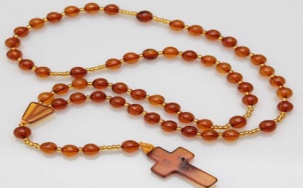 Những Kinh Nguyện Mân CôiThánh Louis De MontfortKinh Mân Côi gồm có hai phần: tâm nguyện và khẩu nguyện. Tâm nguyện của Kinh Mân Côi không là gì khác ngoài sự suy ngắm các mầu nhiệm chính về đời sống, sự chết và vinh quang của Chúa Giêsu Kitô và Mẹ Thánh của Người. Khẩu nguyện của Kinh Mân Côi ở tại việc đọc 15 chục kinh Kính Mừng, mỗi chục được bắt đầu bằng một kinh Lạy Cha, và trong khi đọc chục kinh thì suy ngắm cũng như chiêm ngắm 15 nhân đức chính yếu mà Chúa Giêsu và Mẹ Maria đã thực thi nơi 15 mầu nhiệm Kinh Mân Côi.Chúng ta tôn kính và suy ngắm 5 mầu nhiệm vui ở 50 kinh đầu, 5 mầu nhiệm thương ở 50 kinh thứ hai, và 5 mầu nhiệm mừng ở 50 kinh thứ ba. Như thế, Kinh Mân Côi là một hòa hợp thánh hảo giữa tâm nguyện và khẩu nguyện mà chúng ta thực hiện để tôn kính cũng như để học theo những mầu nhiệm và nhân đức của Chúa Giêsu và Mẹ Maria trong cuộc sống, sự chết và vinh quang của các Ngài.(Bí Mật Kinh Mân Côi, Bông hồng 1)Nguồn Gốc Kinh Mân CôiVì Kinh Mân Côi, tự bản chất, được cấu tạo chính yếu bởi kinh của Chúa Kitô và Lời Chào Thiên Thần, đó là kinh Lạy Cha và kinh Kính Mừng, nên Kinh Mân Côi phải là kinh nguyện đầu tiên của tín hữu đã đọc qua các thế kỷ, từ thời các thánh Tông Đồ cho đến ngày hôm nay.Tuy nhiên, vào năm 1214 Mẹ Hội Thánh mới đón nhận Kinh Mân Côi như hình thức hiện hành và theo cách thức mà chúng ta đang thực hành như bây giờ. Chính thánh Đa Minh đã chuyển đến Giáo Hội Kinh Mân Côi mà ngài đã lãnh nhận từ Thánh Nữ Đồng Trinh, như một phương thức công hiệu nhất trong việc làm cho các linh hồn theo bè rối Albigensê và các tội nhân trở lại.Tôi sẽ kể cho qúi vị nghe câu truyện thánh nhân đã nhận lãnh Kinh Mân Côi như thế nào, theo cuốn sách nổi tiếng của chân phước Alan de la Roche, đó là cuốn “De Dignitate Psalterii”. Khi thấy được là tội lỗi nặng nề của người ta lỗi phạm đã trở nên chướng ngại cho việc trở lại của những người theo bè rối Albigensê, thánh Đa Minh liền lui vào một khu rừng ở gần thành phố Toulouse để cầu nguyện, liên lỉ ba ngày ba đêm liền. Trong thời gian này, thánh nhân chỉ khóc lóc và phạt xác khổ hạnh hơn, mong làm nguôi cơn giận của Thiên Chúa Toàn Năng. Ngài đã thực hành việc khổ hạnh đến nỗi xác của ngài trở nên rã rời, đến nỗi ngất lịm đi.Vào chính lúc ấy, Đức Mẹ, cùng với ba thiên thần theo hầu, đã hiện ra với thánh nhân mà nói:“Đa Minh yêu dấu, con có biết Ba Ngôi Chí Thánh muốn dùng khí giới nào để canh tân thế giới không?”Thánh Đa Minh đáp:“Ôi, lạy Mẹ, Mẹ biết rõ hơn con, vì ngay sau Chúa Giêsu, Con Mẹ, Mẹ luôn là khí cụ chính yếu cho phần rỗi của chúng con”.Bấy giờ Đức Mẹ nói:“Mẹ muốn cho con biết rằng, trong loại trận chiến này, khí giới cần phải dùng đến bao giờ cũng là Thánh Vịnh Thiên Thần, viên đá nền tảng của Tân Ước. Do đó, nếu con muốn giảng dạy các linh hồn cứng lòng này và đem họ về với Chúa, con hãy rao giảng Thánh Vịnh này của Mẹ.”Chỗi dậy, cảm thấy đầy an ủi và bừng lên lòng nhiệt thành muốn cải hối dân chúng ở tại miền ấy, thánh nhân đã đi thẳng đến Vương Cung Thánh Đường. Đột nhiên, các thiên thần vô hình đã đổ chuông để triệu tập dân chúng lại và thánh Đa Minh bắt đầu giảng dạy.Ngay khi ngài vừa bắt đầu giảng, một cơn bão xẩy ra, mặt đất rung chuyển, mặt trời tối lại, đầy những sấm chớp kinh thiên động địa. Còn kinh sợ hơn nữa khi dân chúng nhìn thấy một bức hình Đức Mẹ treo ở một chỗ rất tôn nghiêm giơ hai cánh tay của Người lên trời ba lần như kêu mời cuộc báo oán của Thiên Chúa đổ xuống trên họ, nếu họ không chịu ăn năn hối cải, không chịu cải thiện đời sống của mình và tìm đến nương tựa vào Mẹ Thiên Chúa.Qua hiện tượng siêu nhiên này, Thiên Chúa muốn làm cho việc sùng kính mới là Kinh Mân Côi lan rộng và làm cho kinh này được biết đến hơn nữa.Sau cùng, nhờ lời cầu của thánh Đa Minh, cơn bão tố chấm dứt và ngài tiếp tục giảng. Thánh nhân đã dẫn giải sự quan trọng và giá trị của Kinh Mân Côi một cách hết sức nóng bỏng và lôi cuốn, đến nỗi, hầu như tất cả dân thành Toulouse yêu chuộng kinh này và bỏ đi những tin tưởng sai lầm của họ. Chỉ trong vòng một thời gian ngắn, thành này đã cải thiện khác thường; dân chúng bắt đầu trở lại đời sống Kitô hữu và từ bỏ nếp sống xấu xa trước kia.(Bí Mật Kinh Mân Côi, Bông hồng 2)MẶT TRỜI QUAY, MỘT PHÉP LẠ VĨ ĐẠILm. Bùi Hữu ThyChắc hẳn khi nhắc đến tên Fatima, các bạn đã nghe nói đến phép lạ mặt trời quay?Hy vọng qua những dòng sau đây, các bạn sẽ có được sự nhận định chính xác hơn.Để mọi người tinVào ngày 13.10.1917, tại ngọn đồi Cova da Iria ở Fatima, Đức Trinh Nữ Maria, Mẹ Thiên Chúa, đã hiện ra lần thứ sáu với ba trẻ chăn chiên: Lucia (10 tuổi), Francisco (7 tuổi) và Jacinta (6 tuổi).Nhưng nhiều người cho rằng việc Đức Mẹ hiện ra chỉ là trò hề, do ba đứa trẻ nhà quê bịa đặt ra để gạt người khác, hay do thủ đoạn của những người lớn đứng sau giật dây để nhắm tới một mục đích chính trị hay kinh tế nào đó.Chính bà mẹ Lucia cũng hoàn toàn nghi ngờ, đến nỗi bà còn đánh đập con gái mình vì cho rằng Lucia nói dối.Để đánh tan sự nghi ngờ và bất tín của thiên hạ, nhất là để mọi người tin nhận biến cố Fatima là sự thật, trong lần hiện ra vào ngày 13.07.1917, Vị Thiên Nữ đã hứa là vào ngày 13.10.1917, sẽ có một phép lạ vĩ đại xảy ra trước sự chứng kiến của mọi người.Lời hứa này còn được Vị Thiên Nữ nhắc lại vào ngày 19.08.1917 và vào ngày 13.09.1917.Vâng, trong lần hiện ra vào ngày 13.09.1917, sự thông báo của Vị Thiên Nữ về một phép lạ vĩ đại sẽ xảy ra vào ngày 13 thang 10 tới, cũng được ba trẻ nói cho mọi người hay. Vì thế, đúng vào ngày đó, có khoảng từ 50 đến 70.000 người đã tấp nập đổ xô về Fatima, trong số họ, gồm có đủ mọi hạng người, từ các tín hữu, những người tò mò cho đến cả những người nghi ngờ chống đối.Nhiều phóng viên của những tờ báo lớn ở Bồ Đào Nha cũng đều có mặt trong lần hiện ra hôm đó. Nhưng có lẽ những phóng viên này chỉ muốn đến để soạn sửa cho bản tin ăn khách... Nhưng vào ngày 13.10.1917, mọi sự đã xảy ra hoàn toàn khác với ý nghĩ của những nhà báo này: Phép lạ cả thể đã thực sự xảy ra; mặt trời đã quay cuồng trước sự chứng kiến của tất cả mọi người có mặt hôm đó.Một vị giáo sư là chứng nhânỞ đây, chúng ta hãy nghe tiến sĩ José Maria Proença de Almeida Garrett, giáo sư môn khoa học tự nhiên đại học Coimbra, kể lại những gì ông đã quan sát thấy ở Fatima hôm đó:«Hôm đó, tôi đến nơi vào giữa trưa. Cơn mưa tầm tã từ buổi sáng sớm chẳng những không ngớt, mà bây giờ còn bị những trận gió dữ dội thổi ào tới tấp như muốn làm tràn ngập cả cảnh vật. (…) Lúc đó vào khoảng 2 giờ chiều. Trong vài giây lát trước đó, mặt trời còn bị che khuất sau đám mây dày đặc, bổng chốc nó chiếu sáng qua đám mây. (…) Nhưng mặt trời vào lúc bấy giờ không làm lóa mặt, không giống như khi chúng ta nhìn nó bị che khuất sau một đám mây. Không, bầu trời lúc bấy giờ hoàn toàn trong sáng, chứ không hề có một vẩn mây nào che khuất mặt trời cả; nó xuất hiện rõ ràng giữa bầu trời. Cái đĩa sáng chói đầy mầu sắc rực rỡ đó không đứng yên, nhưng chuyển động rất nhanh. Và đó không phải là những tia sáng lung linh phát ra từ các ngôi sao. Cái đĩa lửa quay tròn với một tốc độ nhanh khủng khiếp, khiến từ đám đông những người có mặt hôm đó, bổng chốc vang lên những tiếng kêu la sợ hãi thất thanh. Mặt trời cứ tiếp tục quay tròn như thế cùng với tốc độ nhanh khủng khiếp tương tự, đồng thời nó tách ra khỏi không trung và tiến đến gần mặt đất với mầu đỏ máu, mọi cảnh vật như đang sắp sửa bị nghiền nát dưới độ quay nhanh khủng khiếp của vòng lửa không lồ. (…) Tất cả những hiện tượng này, tôi đã bình tĩnh quan sát và trình bày ra đây sự nhận xét khách quan của mình, chứ không do bất cứ sự xúc động nào chi phối cả. Tôi cũng hoàn toàn chờ đợi sự nhận xét và quan điểm của kẻ khác.».Phải chăng đám đông bị thôi miên?Hàng chục ngàn người đều đổ nhìn về phía mặt trời đang quay lộn kỳ lạ. Về phép lạ mặt trời quay, có lẽ sẽ có người cắt nghĩa ngay rằng vì đã được báo từ trước, và đám đông đã đến Fatima với một tâm trạng quá nóng lòng hồi hộp chờ đợi. Vì thế, khi có một hiện tượng bất bình thường nào đó nơi mặt trời xảy ra, họ đã vội cho là phép lạ, và rồi sự công nhận đó cứ lan tỏa ra nhanh trong đám đông một cách vô ý thức như một dòng điện vậy, tương tự như phản ứng của các khán giả ngồi xem đá banh trong một sân vận động khi có cầu thủ đá thủng lưới đối phương...Một hiện tượng không thể cắt nghĩa đượcQua sự trình bày của tất cả mọi nhân chứng có mắt hôm đó khi xảy ra phép lạ mặt trời quay, người ta có thể nói được rằng phép lạ cả thể đó ngoài phép lạ siêu nhiên ra, không thể tìm ra được lời giải thích theo phương diện tự nhiên được.Nỗi lo lắng của Mẹ Maria cho con cái loài ngườiPhép lạ Fatima và nhất là phép lạ mặt trời quay, là một bằng chứng hùng hồn của tình yêu đầy sáng tạo của Mẹ Maria đối với con cái loài người chúng ta, dĩ nhiên, trên hết là bằng chứng của tình yêu Thiên Chúa.«Fatima luôn luôn mang tính cách thời sự cao điểm của nó.» Bởi vì, đối với Thiên Chúa, thời giờ là vô tận; nhưng đối với phàm nhân chúng ta, thời giờ luôn có giới hạn của nó. Và giới hạn đó không ai biết được dài ngắn, lâu mau. Vì chưa bao giờ có ai biết được mình sẽ được sinh ra lúc nào, và cũng rất ít ai biết được mình sẽ chết lúc nào. Ngày tận cùng của mỗi người sẽ xảy đến một cách bất chợt, không ngờ trước được, tương tự như một kẻ trộm vậy (x. Mt 24,37-44). Do đó, Đức Giêsu đã căn dặn chúng ta: «Các con phải canh chừng, phải tỉnh thức, vì các con không biết khi nào thời ấy đến!» (Mc 13,33).• Mỗi người phải ăn năn sám hối và cải thiện cuộc sống cá nhân của mình;• Hằng ngày hãy siêng năng lần hạt Mân Côi;• Tôn sùng Trái Tim Vô Nhiễm của Mẹ, như Chúa muốn.Nếu được thế, thế giới sẽ được hòa bình, nhiều dân tộc sẽ tránh khỏi cảnh bị diệt vong và nhiều linh hồn sẽ không bị trầm luân trong hỏa ngục đời đời.(Nguồn: tonggiaophanhue.net)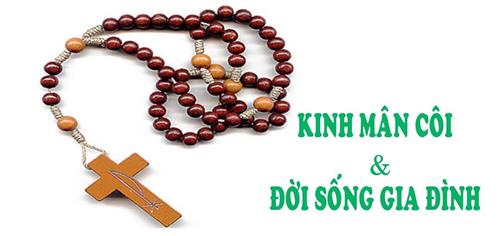 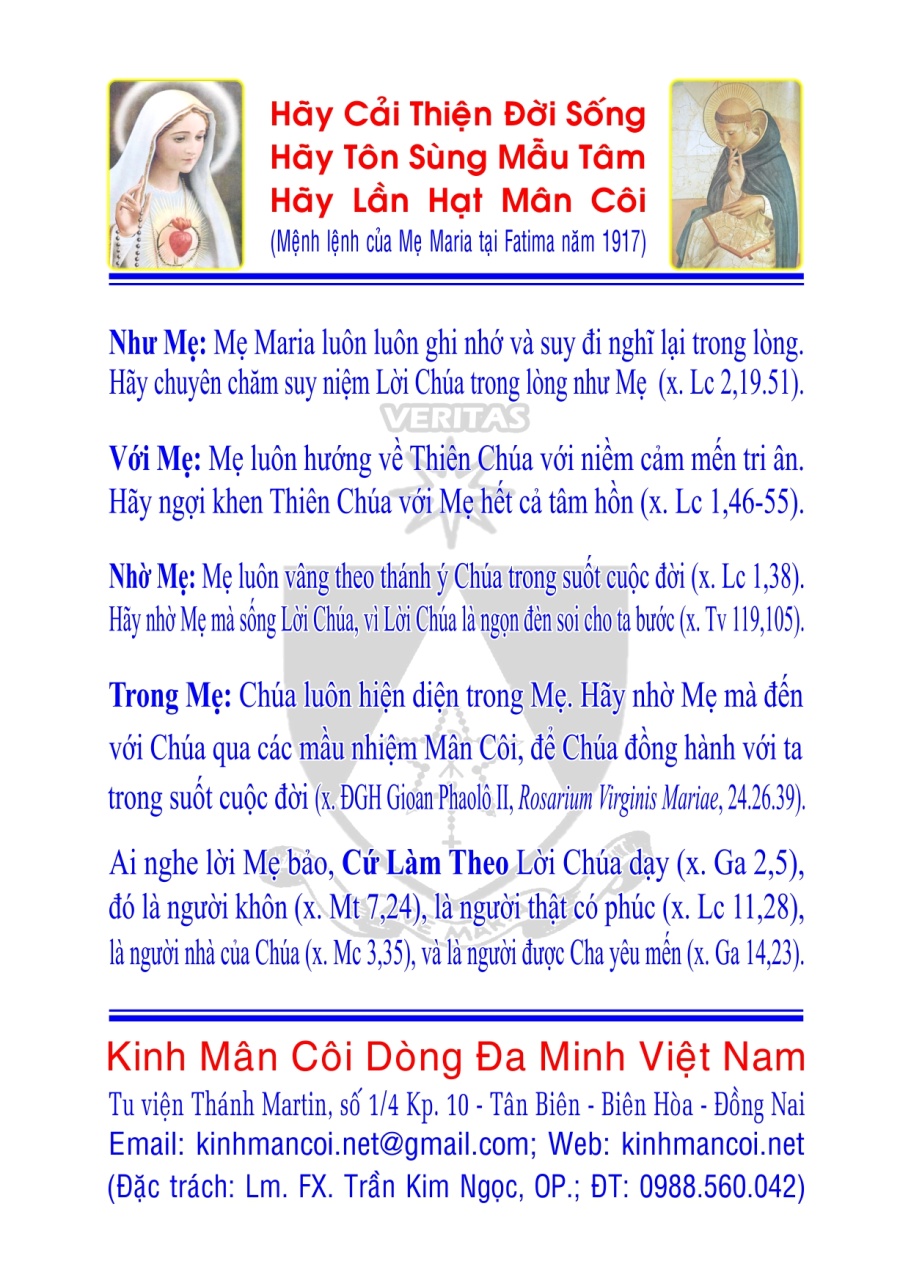 